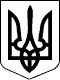  У К Р А Ї Н АР О З П О Р Я Д Ж Е Н Н Яголови Рахівської районної державної адміністраціїЗакарпатської області        Відповідно до статей 6 і 39 Закону України „Про місцеві державні адміністрації”, статей 243, 244, 246 Сімейного кодексу України, пунктів 39, 42, 43 Порядку провадження органами опіки та піклування діяльності, пов’язаної із захистом прав дитини, затвердженого постановою Кабінету Міністрів України від 24 вересня 2008 р. № 866 „Питання діяльності органів опіки та піклування, пов’язаної із захистом прав дитини” (із змінами), розпорядження голови  райдержадміністрації 04.03.2019 № 55 „Про надання статусу дитини-сироти”, рішення комісії з питань захисту прав дитини від 17.05.2019 р. (протокол № 04), з метою встановлення піклування над дитиною-сиротою: Встановити піклування над дитиною-сиротою ////////////////////////////////////// року народження, мешканцем ////////////////////////////////////////////////.Призначити піклувальником дитини-сироти ///////////////////////// його рідну сестру ////////////////////////////////////// року народження, мешканку ////////////////////////////////.Службі у справах дітей райдержадміністрації (Кокіш О.П.) здійснювати контроль за влаштуванням, утриманням та вихованням          дитини-сироти ///////////////////////////// року народження.Управлінню соціального захисту населення райдержадміністрації  (Спасюк М.Ю.) здійснювати виплати державної соціальної допомоги на      дитину-сироту /////////////////////////////////, відповідно до чинного законодавства України.   5. Контроль за виконанням цього розпорядження покласти на першого заступника голови державної адміністрації Турока В.С.Голова державної адміністрації                                                   П. БАСАРАБА24.05.2019                                             Рахів                № 168          Про встановлення піклування      над дитиною-сиротою